SOMMARIOSOMMARIO	1COMUNICAZIONI DELLA F.I.G.C.	1COMUNICAZIONI DELLA L.N.D.	1COMUNICAZIONI DEL COMITATO REGIONALE	1COMUNICAZIONI DELLA F.I.G.C.COMUNICAZIONI DELLA L.N.D.CIRCOLARE N. 16 DEL 10.08.2022 L.N.D.Si trasmette, per opportuna conoscenza, la copia della circolare n. 16 del 10.8.2022 elaborata dal Centro Studi Tributari della L.N.D. avente per oggetto:“Decreto Legge n. 115 del 9 agosto 2022 – Misure urgenti in materia di energia, emergenza idrica, politiche sociali e industriali – cd. “Aiuti-bis”COMUNICAZIONI DEL COMITATO REGIONALERIUNIONE DEL CONSIGLIO DIRETTIVO N. 3  DEL 02.08.2022 e 10.08.2022Sono presenti: Panichi (Presidente), Arriva, Bottacchiari, Capretti, Colò, Cotichella, Cremonesi, Mughetti, Scarpini, Malascorta, Borroni (CF), Castellana (Segretario)CHIUSURA COMITATO REGIONALE MARCHESi comunica che gli uffici del Comitato Regionale Marche saranno chiusi da venerdì 12 agosto a                 martedì 16 agosto 2022.CALCIATORI SVINCOLATIIl segunete calciatore, non compreso nell’eleco degli svincolati di cui al CU n. 13 del 4.8.2022, deve ritenersi svincolato al 1.7.2022GIGLI LEONARDO nato 22.08.1994GRADUATORIE DEFINITIVE COMPLETAMENTO ORGANICI 2022/2023JUNIORES UNDER 19 REGIONALENon essendo pervenute osservazioni e/o contestazioni in merito alla graduatoria pubblicata nel CU n. 14 del 5.8.2022 la stessa deve ritenersi definitiva.CAMPIONATO REGIONALE PROMOZIONEIl Consiglio Direttivo del Comitato Regionale Marche, nella riunione del 10 agosto 2022, premesso che l’organico del Campionato Regionale di Promozione 2022/2023, come pubblicato nel CU n. 3 del 05.07.2022, era di 34 squadre; considerato che con provvedimento pubblicato nel CU n. 12 del 03.08.2022 è stata disposta la non ammissione al Campionato di Promozione per la stagione sportiva 2022/2023 della A.S.D. SAN MARCO SERVIGLIANO e che quindi l’organico del Campionato in questione si è ridotto a n. 33 squadre;valutato che con tale organico sarebbero stati necessariamente formati 2 gironi composti: 1 da 16 squadre ed 1 di 17 squadre con relative difficoltà nella composizione degli stessi e quindi con disparità nel numero di gare da disputare in ognuno dei 2 gironi;  delibera a modifica di quanto pubblicato nel CU n. 231 del 14.6.2022 e n. 3 del 5.7.2022 visto che l’obiettivo di avere n. 32 squadre nel Campionato Regionale di Promozione della stagione sportiva 2023/204 viene comunque raggiunto, l’integrazione dell’organico del Campionato Regionale di Promozione per la stagione sportiva 2022/2023, con l’immissione, come da graduatoria definitiva pubblicata nel CU n. 12 del 03.08.2022, della seguente Società:32810 A.S.D. CASETTE VERDINI.Si pubblica, di seguito la composizione dei gironi, così come decisa dal Consiglio DirettivoGirone AATLETICO MONDOLFOMAROTTABIAGI NAZZAROCAGLIESE CALCIOFERMIGNANESEGABICCE GRADARAILARIO LORENZINIK SPORT MONTECCHIOMOIE VALLESINA A.S.DOLIMPIAOSIMOSTAZIONE C.D.PORTUALI CALCIO ANCONAS.COSTANZOS.ORSO 1980URBANIA CALCIOVALFOGLIAVIGOR CASTELFIDARDO-O ASDVILLA S.MARTINOGione BATLETICO CENTOBUCHIAURORA TREIACALCIO CORRIDONIACASETTE VERDINICASTEL DI LAMACIVITANOVESE CALCIOCLUENTINA CALCIOFUTURA 96GROTTAMMARE C. 1899 ARLMATELICA CALCIO 1921 ASDMONTERUBBIANESEMONTICELLI CALCIO S.R.L.MONTURANO CAMPIGLIONEPALMENSE SSDARLPASSATEMPESEPOTENZA PICENATRODICACAMPIONATO REGIONALE PRIMA CATEGORIAIl Consiglio Direttivo del Comitato Regionale Marche, nella riunione del 10 agosto 2022, - vista l’ammissione al Campionato Regionale di Promozione dell’A.S.D. Casette Verdini, decide di integrare l’organico del Campionato Regionale di Prima Categoria 2022/2023, come da graduatoria definitiva pubblicata nel CU n. 12 del 3.8.2022. con l’immissione della seguente Società:17.130 	A.S.D. ESANATOGLIALa  suddetta Società viene inserita fra le partecipanti alla Coppa Marche di Prima CategoriaSi pubblica, di seguito la composizione dei gironi, così come approvata dal Consiglio DirettivoGirone AATHLETICO TAVULLIAAUDAX CALCIO PIOBBINOAVIS MONTECALVOFALCO ACQUALAGNALAURENTINAMAIORMERCATELLESENUOVA REAL METAUROOSTERIA NUOVAPESARO CALCIOPOL. LUNANOREAL ALTOFOGLIAS.VENERANDATAVERNELLEUNIONE CALCIO PERGOLESEVISMARA 2008Girone BBORGO MINONNACASTELBELLINO CALCIOCASTELFRETTESE A.S.D.CASTELLEONESECHIARAVALLECOLLE 2006FILOTTRANESE A.S.D.LABOR 1950LORETO A.D.MONSERRA CALCIOMONTEMARCIANOREAL CAMERANESESAMPAOLESE CALCIOSASSOFERRATO GENGASTAFFOLOVILLA MUSONEGirone CAPPIGNANESECALDAROLA G.N.C.CAMERINO CALCIOCINGOLANA SAN FRACESCOCSKA AMATORI CORRIDONIAELFA TOLENTINOELPIDIENSE CASCINAREESANATOGLIA FOLGORE CASTELRAIMONDOMONTECOSAROMONTEMILONE POLLENZAPORTORECANATI A.S.D.SARNANOSETTEMPEDA A.S.D.URBIS SALVIA A.S.D.VIGOR MONTECOSARO CALCIOGirone DAZZURRA MARINERCASTIGNANO A.S.D.CENTOBUCHI 1972 MPCOMUNANZACUPRENSE 1933FERMO SSD ARLMONTALTOMONTOTTONE GROTTESE ASDOFFIDAORSINI MONTICELLI CALCIOPIANE MGRAPAGNANOREAL EAGLES VIRTUS PAGLIARESANGIORGESE 1922SANTA MARIA TRUENTINA CDLVALTESINO A.S.D.CAMPIONATO REGIONALE SECONDA CATEGORIAIl Consiglio Direttivo del Comitato Regionale Marche, nella riunione del 10 agosto 2022, - vista l’ammissione al Campionato Regionale di Prima Categoria dell’A.S.D. Esanatoglia, delle fusioni e delle rinunce al Campionato di competenza delle soc. F.C. Torrione Calcio 1919, Fermignano Calcio e Varano A.S.D., decide di integrare l’organico (di 128 squadre) del Campionato Regionale di Seconda Categoria, come da graduatoria definitiva pubblicata nel CU n. 12 del 3.8.2022. con l’immissione delle seguenti Società:916.134	A.S.D. AMATORI CALCIO APPIGNANO61.711		U.S. C.S.I. RECANATI933.841	A.S.D. OSIMO FIVE935.626.	C.S. BORGO ROISSELLI A.S.D.936.143	FABIANI MATELICALe  suddette Società vengono inserite, qualora abbiano fatto l’iscrizione alla Coppa Marche di 3^ Categoria, fra le partecipanti alla Coppa Marche di Seconda CategoriaCAMPIONATO JUNIORES UNDER 19 REGIONALE  Alla scadenza delle iscrizioni al Campionato in epigrafe si sono iscritte al Campionato in epigrafe le seguenti 46 Società aventi diritto:943111 SSDARL ATL. CALCIO P.S. ELPIDIO 932338 A.S.D. ATLETICO AZZURRA COLLI   650728 A.S.D. ATLETICO GALLO           919482 A.S.D. ATLETICO MONDOLFOMAROTTA 700349 A.P.   AURORA TREIA               6430 SSDARL BIAGIO NAZZARO             8430 A.S.D. CAGLIESE CALCIO          700609 SSDARL CALCIO ATLETICO ASCOLI   700117 A.S.D. CALCIO CORRIDONIA         65018 A.S.D. CAMERINO CALCIO          952819 A.S.D. CASTEL DI LAMA            81864 G.S.D. CASTELFIDARDO             26810 F.C.   CHIESANUOVA A.S.D.       947459 SSDARL CIVITANOVESE CALCIO       60249        CLUENTINA CALCIO          12370 A.S.D. FABRIANO CERRETO          17880 U.S.   FERMIGNANESE              19250 F.C.   FORSEMPRONESE 1949 SD.ARL915606 A.S.D. GABICCE GRADARA           81859 S.S.D. GROTTAMMARE C. 1899 ARL954946 A.S.D. JESI                     932898 A.S.D. K SPORT MONTECCHIO       935627 A.S.D. LMV URBINO CALCIO         58344 SSDARL MARINA CALCIO            700119 S.S.   MATELICA CALCIO 1921 ASD 932339        MOIE VALLESINA A.S.D.    940728 S.S.D. MONTEFANO CALCIO A R.L.   75969 U.S.D. MONTERUBBIANESE           72906 S.S.D. MONTICELLI CALCIO S.R.L. 914474 SSDRL  MONTURANO CALCIO          33040 G.S.   MURAGLIA S.S.D. A R.L.   920713 U.S.D. OSIMANA                   36160 G.S.   PALMENSE SSDARL          932726 A.S.D. PORTUALI CALCIO ANCONA    39320 A.S.D. POTENZA PICENA           953809 A.S.D. REAL EAGLES VIRTUS PAGLIA700116 A.S.D. S.ORSO 1980              937747 A.C.D. S.S. MACERATESE 1922     700622 SSDRL  SANGIUSTESE M.G.         700073        SENIGALLIA CALCIO945142 U.S.D. SS OLIMPIA OSTRA VETERE   58343 U.S.   TRODICA                   16390 A.S.D. URBANIA CALCIO           947047 A.S.D. VALDICHIENTI PONTE       937750        VIGOR CASTELFIDARDO-O ASD 58341 A.S.D. VILLA S.MARTINO                    Il Consiglio Direttivo del Comitato Regionale Marche, nella riunione del 10 agosto 2022, Viste che le domande di ammissione al Campionato Juniores Under 19 Regionale 2022/2023 delle società aventi diritto sono state n. 46 decide di integrare l’organico del predetto Campionato, al fine di definirlo con n. 48 squadre, con l’immissione, come da graduatoria definitiva, delle seguenti Società:39170 S.S.   PORTORECANATI A.S.D.81861 U.S.   FILOTTRANESE A.S.D. AUTORIZZAZIONE TORNEILa Segreteria Nazionale FIGC/SGS, tramite il Comitato Regionale Marche ha autorizzato l’effettuazione dei sottonotati Tornei organizzato dalle Società sportive, approvandone i regolamenti:TORNEI L.N.D.Denominazione Torneo: 	TRIANGOLARE DEL CENTENARIOPeriodo di svolgimento:	13.08.2022Organizzazione:	SSDARL CIVITANOVESE CALCIOTORNEI S.G.S.Denominazione Torneo: 	TORNEO DEL CENTENARIOPeriodo di svolgimento:	03.09 – 04.09.2022Categoria:	Esordienti mistiCarattere 	Nazionale Organizzazione:	SSDARL BIAGIO NAZZARODenominazione Torneo: 	28° TORNEO CITTA’ DI CASTEL DI LAMA – “TROFEO SERGIO VITELLI – 5° MEMORIAL MARIO LELLI”Periodo di svolgimento:	09.09 – 11.09.2022Categoria:	Under 15Carattere 	Nazionale Organizzazione:	A.S.D. CASTEL DI LAMADenominazione Torneo: 	1° TROFEO CITTA’ DI URBINOPeriodo di svolgimento:	05.09 – 11.09.2022Categoria:	Allievi Under 17 – Giovanissimi Under 15 – Esordienti mistiCarattere 	Provinciale Organizzazione:	A.S.D. NEW FOOTBALL TEAMDenominazione Torneo: 	4° MEMORIAL MICHELE MASSI – 2° TROFEO FLY3Periodo di svolgimento:	14.09 – 18.09.2022Categoria:	Pulcini misti 2° annoCarattere 	Provinciale Organizzazione:	U.S. CASTELFRETTESE A.S.D.ORARIO UFFICIL’orario di apertura degli uffici del Comitato Regionale Marche è il seguente:E’ attivo durante i suddetti orari, salvo assenza degli addetti, anche il servizio telefonico ai seguenti numeri:Ufficio Segreteria		071/28560404Ufficio Amministrazione	071/28560322 Ufficio Tesseramento 	071/28560408 Ufficio Emissione Tessere	071/28560401Pubblicato in Ancona ed affisso all’albo del Comitato Regionale Marche il 11/08/2022.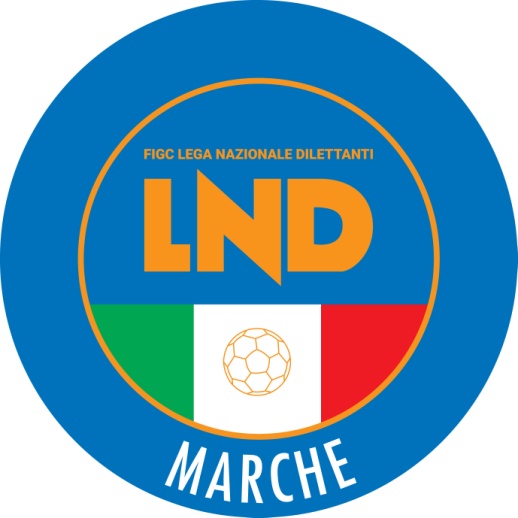 Federazione Italiana Giuoco CalcioLega Nazionale DilettantiCOMITATO REGIONALE MARCHEVia Schiavoni, snc - 60131 ANCONACENTRALINO: 071 285601 - FAX: 071 28560403  sito internet: www.figcmarche.it                          e-mail: crlnd.marche01@figc.itpec: marche@pec.figcmarche.itStagione Sportiva 2022/2023Comunicato Ufficiale N° 15 del 11/08/2022Stagione Sportiva 2022/2023Comunicato Ufficiale N° 15 del 11/08/2022GIORNOMATTINOPOMERIGGIOLunedìchiuso15.00 – 17,00Martedì10.00 – 12.00chiusoMercoledìchiusochiusoGiovedì10,00 – 12,00 chiusoVenerdìchiusochiusoIl Segretario(Angelo Castellana)Il Presidente(Ivo Panichi)